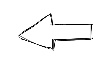 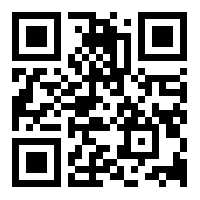                                                                                       DICE QR CODE (Scan with snapchat)

18 Push Ups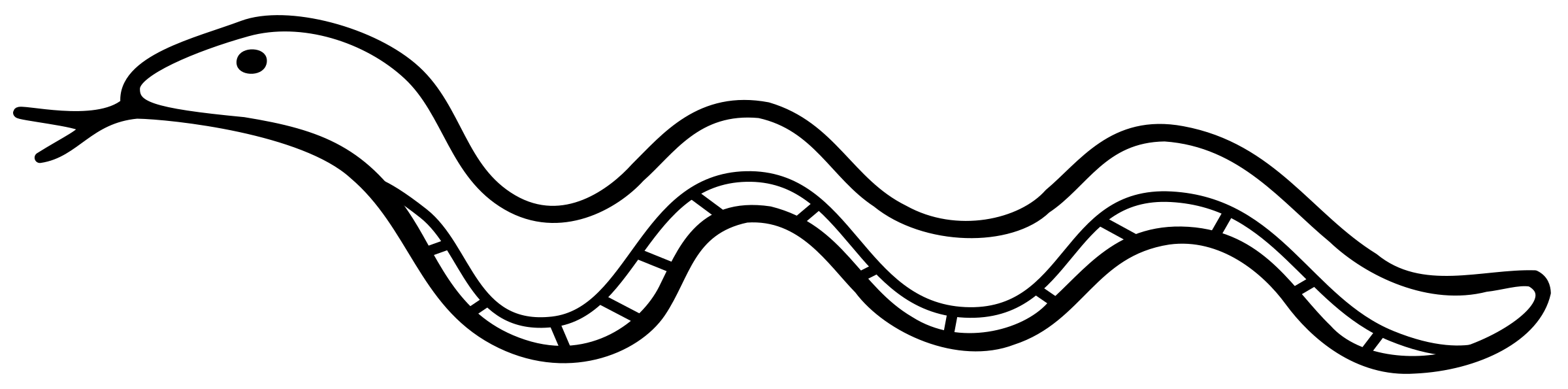 

35 Second Plank 

18 Burpees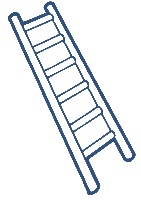 40 Star Jumps

18 Lunges

30 Sit Ups

16 Leg
 Raises
20 Push Ups

    2 Sit Ups

10 shuttle runs
20 Tricep Dips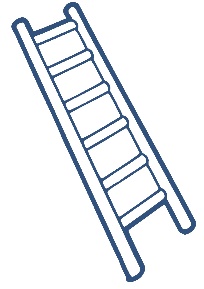 35 Second Wall Sit

16 Burpees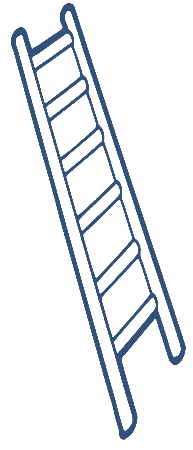 

20 Leg Raises

30
Lunges 


20 Leg 
Raises15 Burpees 15 Tricep
 Dips 

20 Squats

18 Hip Raises


9 Shuttle Runs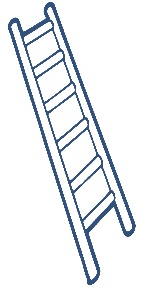 

18 Push Ups


25 Sit Ups

18 Star Jumps


30 Second Wall Sit

35 Second Plank 


40 High Knees15 Squats